1. Упореди дате разломке: 2/6 ___ 3/6.А. <Б. >В. =2. Упореди дате разломке: 6/9 ___ 5/9.А. <Б. >В. =3. Поређај разломке од најмањег до највећег: 5/8, 2/8, 8/8, 1/8.А. 1/8, 2/8, 8/8, 5/8Б. 1/8, 2/8, 5/8, 8/8В. 8/8, 5/8, 2/8, 1/84. Израчунај 1/7 броја 98._____________________5. Израчунај 1/8 броја 272.А. 43Б. 39В. 34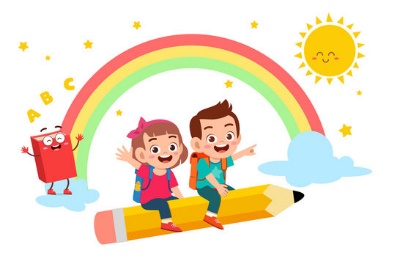 6. Упореди дате разломке: 4/5 ___ 5/5.А. <Б. >В. =7. Упореди дате разломке: 5/10 ____ 5/10.А. <Б. >В. =8. Израчунај: 1/5 броја 125._______________________9. Израчунај 1/4 броја 284.А. 81Б. 71В. 7510. Израчунај 1/3 броја 369.А. 123Б. 133В. 135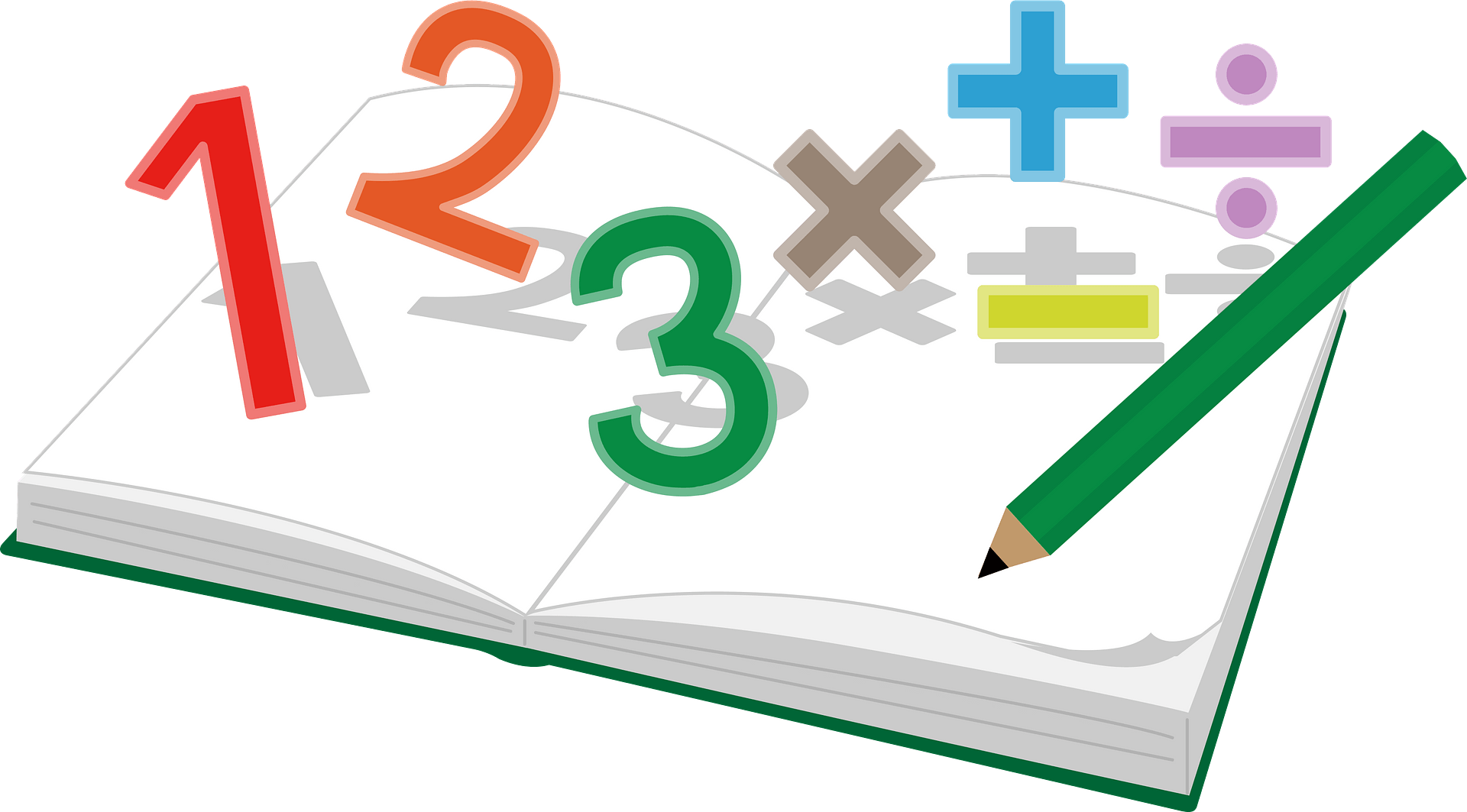 11. Упореди дате разломке. Означи < или >: 7/7 ___ 3/7. А. <Б. >12. Упореди дате разломке. Означи < или >: 3/6 ___ 2/6.А. <Б. >13. Израчунај 1/6 броја 126.________________________14. Израчунај 1/9 броја 747.А. 87Б. 99В. 8315. Упореди дате разломке: 3/7 ___ 3/7.А. <Б. >В. =16. Упореди дате разломке: 6/8 ___ 4/8.А. <Б. >В. =17. Упореди дате разломке. Означи < или >:6/10 ___ 7/10.А. <Б. >